Electronique GénéraleChapitre 1Réseaux électriques en régime continuUn circuit linéaire est un circuit constitué de dipôles linéaires (résistance, condensateur, bobine, générateur de tension et/ou de courant). Nous donnons dans ce chapitre des lois simples permettant de déterminer simplement l’intensité et/ou la tension aux bornes d’un dipôle quelconque dans un circuit fonctionnant en régime continu, connaissant les caractéristiques des dipôles le constituant.DéfinitionsDipôleUn dipôle est un circuit accessible par deux bornes A et B, il peut être caractérisé par, un courant i qui le traverse et la tension u, entre ses bornes.Dipôlei	A	B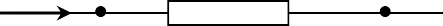 uABi : courant électrique circulant de A à B, s’exprime en Ampère (A).uAB = uA –uB : tension (différence de potentiel) entre A et B, s’exprime en volt (V).La caractéristique d’un dipôle est la relation entre u et i, elle est écrite sous la forme u (i).Le sens de passage du courant peut être : iAB ou iBA, avec iAB = - iBA.Un dipôle peut être un récepteur ou un générateur :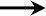 Régimes électriques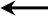 Un circuit électrique linéaire est alimenté par des générateurs. Il existe deux types de sources (générateurs) continues et alternatives :Régime continu (statique) : les grandeurs électriques (tensions et courant) sont invariantes dans le temps.Régime variable (dynamique) : les grandeurs électriques évoluent dans le temps, les sources sont dites alternatives.Générateurs de tension et courant en régime continuGénérateur de tension idéalUn générateur (source) de tension continue est un dipôle capable d’imposer une tension à ses bornes constante quelle que soit l’intensité du courant qui le traverse. Ses deux représentations sont : E : est la force électromotrice du générateur (f.é.m)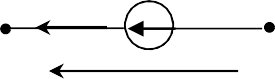 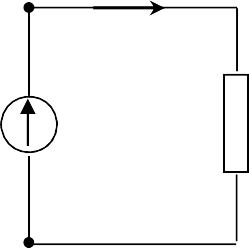 Générateur de courant idéalUn tel générateur délivre un courant, dit courant de court-circuit, indépendant de la tension présente à ses bornes. Ses deux représentations sont :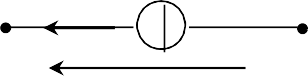 Générateur de tension réel (ohmique)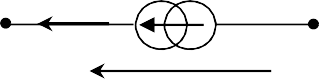 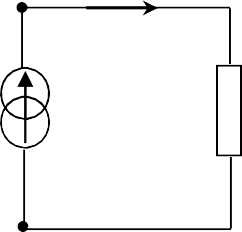 Dans la réalité, les générateurs ne sont pas parfaits et on considère qu’un modèle plus proche de la réalité consiste à associer un générateur de tension idéal en série avec une résistance. Cette résistance est appelée « résistance interne » du générateur.L’équation de la caractéristique :	u  E  r i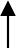 E : est la force électromotrice du générateur (f.é.m)r : la résistance interneGénérateur de courant réel (ohmique)Dans ce cas, on associe un générateur de courant idéal en parallèle avec une résistance.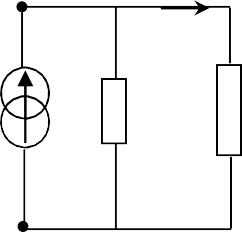 L’équation de la caractéristique du générateur de courant réel est :Puissance électrique (Adaptation)i   i g	 La puissance électrique fournie par un générateur (E, r), à une charge résistive R, s’exprime par :P R Ri 2aveci 	E	R  rP(R) est maximum, si PR R 0 ,	d’où :Un générateur délivre une puissance maximum dans une charge résistive (résistance) R, lorsque celle-ci est égale à sa résistance interne r (R = r). Dans ce cas, on dit que le générateur est adapté à la charge.Réseaux électriques linéaires en régime continuRéseau électrique linéaireUn réseau électrique linéaire est une association d’éléments passifs (résistances, condensateurs et inductances) et d’éléments actifs (générateurs de tension et de courant), connectés entre eux par des conducteurs supposés sans résistance (parfaits).On appelle nœud d’un réseau, un point du circuit où aboutissent au moins trois conducteurs (A, B, C…)Une branche du réseau est une portion de circuit, situé entre deux nœuds consécutifs (AC, AD, CB, …)Une maille est une boucle fermée délimitée par des branches du réseau électrique (ACDA), (CBDC)…R	C	R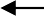 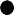 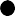 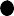 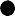 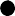 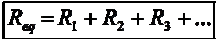 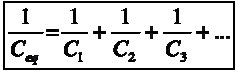 Dipôles passifs linéairesTrois dipôles passifs sont couramment utilisés dans les circuits électriques.Groupement des dipôles passifs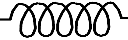 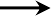 Lois de KirchhoffLoi de Kirchhoff des nœudsLa première loi de Kirchhoff est la loi des nœuds : La somme des intensités des courants entrants dans un nœud est égale à la somme des intensités des courants qui en sortent (pas d’accumulation decharge).I1  I2 I3I4I3I5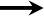 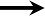 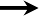 Loi de Kirchhoff des maillesLa deuxième loi de Kirchhoff stipule : La somme algébrique des différences de potentiel (ou tension)le long d’une maille quelconque est nulle :	U2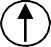 U1 U2 U3 U4  0U1	U3Toutes les tensions Ui sont orientées en fonction du sens de parcours sur la mailleThéorèmes fondamentaux	U4Pont diviseur de tensionLe schéma d’un pont diviseur de tension est donné à la figure suivante :U1A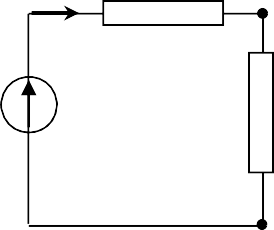 U2EBIl s’agit d’une application directe de la mise en série de deux résistances :E U1U2 R1I  R2 Id’oùI 	ER1  R2La tension aux bornes de la résistance R2 vaut :D’une façon générale, la tension aux bornes d’une résistance placée dans un circuit comportant n résistances en série, alimenté par une source de tension E est :Pont diviseur de courantLe schéma d’un pont diviseur de courant est donné à la figure suivante (résistances enparallèle) :	I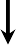 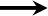 I	UAppelons U la différence de potentiel qui se trouve aux bornes des différents éléments en parallèle, nous obtenons :U  R I R1   R2	Id’où1   R2Si maintenant, nous divisons le numérateur et le dénominateur par le produit (R1.R2), nous obtenons la relation suivante :D’une façon générale, le courant traversant une résistance Ri placée dans un circuit comportant n résistances en parallèle, alimenté par une source idéale de courant I, est :Théorème de superpositionPrenons par exemple le montage de la figure suivante (circuit alimenté par deux sources indépendantes) :r	A	r	A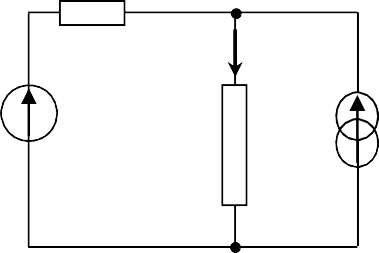 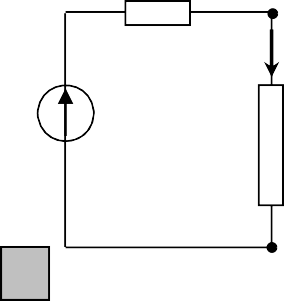 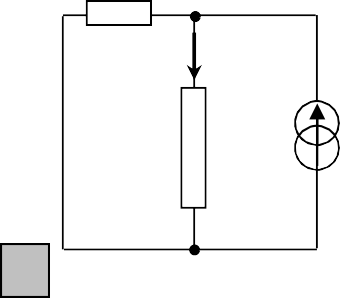 I1E	=	+Bmontage 1 : la source de courant Ig étant neutralisée, le générateur (E, r) débite un courant I1dans la branche AB du circuit :I1  ER  rmontage 2 : le générateur (E, r) étant neutralisé (remplacé par sa résistance interne), la sourcede courant activait seule. Le courant dans la résistance R serait I2 :I 2  r R  r I gLe courant I dans la branche AB dû à la contribution des deux sources sera : I = I1 + I2Théorème de réciprocitéSoit deux branches i et j d’un réseau. Si on considère une source de tension E, située dans la branche i du réseau. Cette source produit dans la branche j un courant Ij. La même source E, placée dans la branche j, produirait dans la branche i, un courant Ii égal à :Exemple :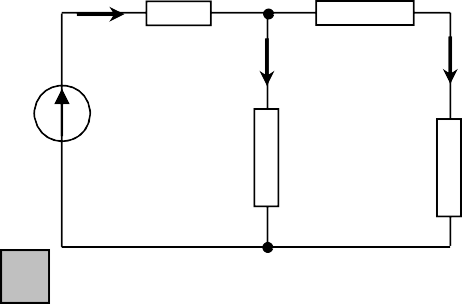 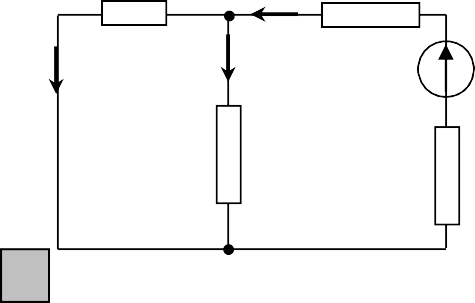 Théorèmes de Thévenin et de NortonThéorème de ThéveninIl est possible de remplacer une portion de réseau électrique linéaire, considérée entre deux bornes A et B, par un générateur de tension, dit « générateur de Thévenin », ayant les caractéristiques suivantes :Sa résistance interne RTh est la résistance équivalente entre les bornes A et B lorsque chaque générateur indépendant est passivé (remplacé par sa résistance interne).Sa f.é.m ETh est la tension mesurée entre A et B à vide (le dipôle n’est pas connecté à d’autres éléments externes.Prenons par exemple le montage de la figure suivante :A	A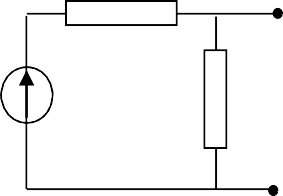 E	ETh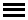 B	BLa résistance RTh est obtenue en passivant la source de tension E :R	 R// R  R1 R2Th	1R1  R2La tension ETh est la tension obtenue entre A et B (tension aux bornes de R2) :Théorème de NortonETh		R2	E R1  R2Il est possible de remplacer une portion de réseau électrique, considérée entre deux bornes A et B, par un générateur de courant, dit « générateur de Norton », ayant les caractéristiques suivantes :Sa résistance interne RN est la résistance de Northon.Son courant IN est égal à l’intensité de court-circuit lorsque l’on relie les points A et B par un fil.Prenons par exemple le montage de la figure suivante :A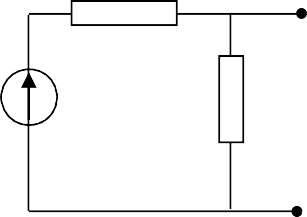 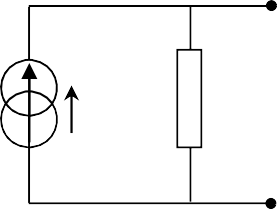 E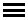 BLa résistance RN est obtenue an passivant la source de tension E :R	 R1 R2R1  R2Le courant IN est le courant obtenu en court-circuitant la résistance R2 :I N 1Remarque : Le passage du modèle d’un générateur de Thévenin à celui d’un générateur de Norton conduit à trouver :Association des générateurs de tension en sérieLe dipôle équivalent à l’association en série de n générateurs de tension de résistances internes rk et de force électromotrice Ek est un générateur de tension unique, dont :la résistance équivalente est	;la force électromotrice équivalente est	.Exemple :B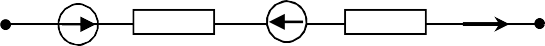 IA	B	A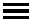 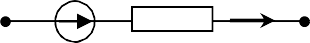 E1	r1E2	r2UEeqreq UEeq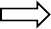 req E1  E2 r1  r2Association des générateurs de courant en parallèleLe dipôle équivalent à l’association en parallèle de n générateurs de courant de résistances internesrk et de courant Ik est un générateur de courant unique, dont :la conductance équivalente est :	;le courant équivalent est égal à :	.Exemple :I	A	I	A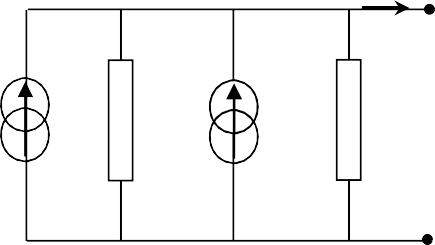 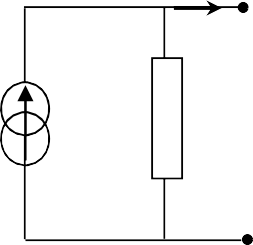 I1	U	U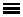 B	BIeq  I1  I 2Geq  1req G1G2Théorèmes de MillmanLe théorème de Millman, dit aussi « théorème des nœuds », permet de déterminer le potentiel d’un nœud où aboutissent des branches composées d’un générateur de tension réel.r1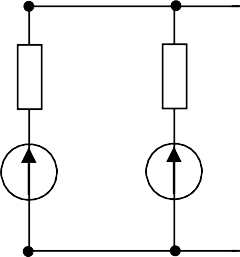 UE1La démonstration de ce théorème consiste à transformer chaque branche en générateur de courant :I    Eiri Gi EiLe courant résultant ( I  Ii ) circule dans la résistance équivalente à l’ensemble des résistances eniparallèle ( G  Gi ). La tension U s’écrit donc :irécepteurles flèches du courant et de la tension sont en sens inverseA 	i		 	BuABgénérateurles flèches du courant et de la tension sont dans le même sensA 	i		 	BuABreprésentationsreprésentationsreprésentationsreprésentationsreprésentationsdans un circuitdans un circuitdans un circuitdans un circuitla caractéristiquela caractéristiqueAiEBAiuE  	0iuuE  	0iEuRuE  	0iEEuRuE  	0ii+ -uE  	0iAuBBuE  	0ireprésentationsreprésentationsreprésentationsreprésentationsdans un circuitdans un circuitdans un circuitla caractéristiquela caractéristiquela caractéristiqueAiguBAigBiguRu0igiAiguBAigBiguRu0igireprésentationreprésentationreprésentationreprésentationdans un circuitdans un circuitdans un circuitla caractéristiquela caractéristiquela caractéristiqueAi(E, r)+ -uBArEBiuREu0ireprésentationsreprésentationsreprésentationsreprésentationsdans un circuitdans un circuitdans un circuitdans un circuitdans un circuitdans un circuitla caractéristiquela caractéristiquela caractéristiqueAigB	iuABigiRu0igiDipôle passifLoi fondamentaleReprésentationEn régime continuRésistance R ()Conductance	G 1 R(S) [siemens : (-1) ]u t  R .i t  i t  G .u t  (Loi d’Ohm)i(t)	R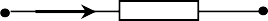 u(t)u et i sont constants :U  R IPt U .I  R.I 2 U 2 Ren watt (W)CondensateurC : Capacité (F / Farad)i t  C . d ut d tCi(t)u(t)u est constante et i est nul :le	condensateur	est	uninterrupteur ouvert.InductanceL : inductance de la bobine (H / Henry)u t  L . d i td ti(t)	Lu(t)i est constant et u est nulle :la	bobine	parfaite	est équivalente à un fil.DipôleGroupement en sérieGroupement en sérieGroupement en sérieGroupement en sérieGroupement en parallèleGroupement en parallèleRésistanceR1R2R3R1 R2 R3R1 R2 R3CondensateurC1C2C3C1 C2 C3Ceq  C1  C2  C3  ...InductanceLes inductances vérifient les mêmes règles d’association que les résistances, à condition qu’il n’existe aucun couplage entre elles.Les inductances vérifient les mêmes règles d’association que les résistances, à condition qu’il n’existe aucun couplage entre elles.Les inductances vérifient les mêmes règles d’association que les résistances, à condition qu’il n’existe aucun couplage entre elles.Les inductances vérifient les mêmes règles d’association que les résistances, à condition qu’il n’existe aucun couplage entre elles.Les inductances vérifient les mêmes règles d’association que les résistances, à condition qu’il n’existe aucun couplage entre elles.Les inductances vérifient les mêmes règles d’association que les résistances, à condition qu’il n’existe aucun couplage entre elles.montage 1 : Calcul du courant I1montage 1 : Calcul du courant I1montage 2 : Calcul du courant I2I	r	A	RI	r	A	Rr	A   I’	RI0	I1I0	I1I2	I’0	EE	1	R	2	RE	1	R	2	R3	R	4R1	B1	B2	Bmaille 1 : RI0  E r I  0maille 1 : RI0  E r I  0maille 3 : r I  RI ' 02	0maille 4 :  R I '  E  2 R I '  0  	I   	E0	2	2R  3rnœud A : I ' I '  I0	2maille 2 : 2R I  R I 0   I  	Emaille 3 : r I  RI ' 02	0maille 4 :  R I '  E  2 R I '  0  	I   	E0	2	2R  3rnœud A : I ' I '  I0	21	01	2R  3rmaille 3 : r I  RI ' 02	0maille 4 :  R I '  E  2 R I '  0  	I   	E0	2	2R  3rnœud A : I ' I '  I0	2nœud A : I  I0  I1nœud A : I  I0  I1maille 3 : r I  RI ' 02	0maille 4 :  R I '  E  2 R I '  0  	I   	E0	2	2R  3rnœud A : I ' I '  I0	2donc :donc :I1  I 2